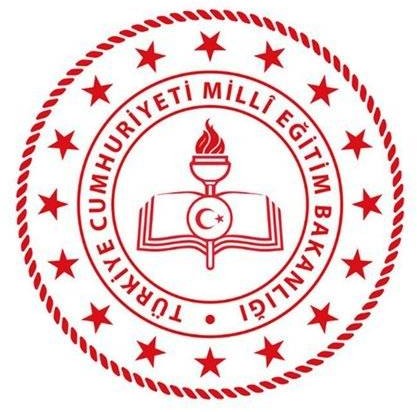 T.C.ADİLCEVAZ KAYMAKAMLIĞIÇANAKYAYLA İLKOKUL-ORTAOKULU MÜDÜRLÜĞÜ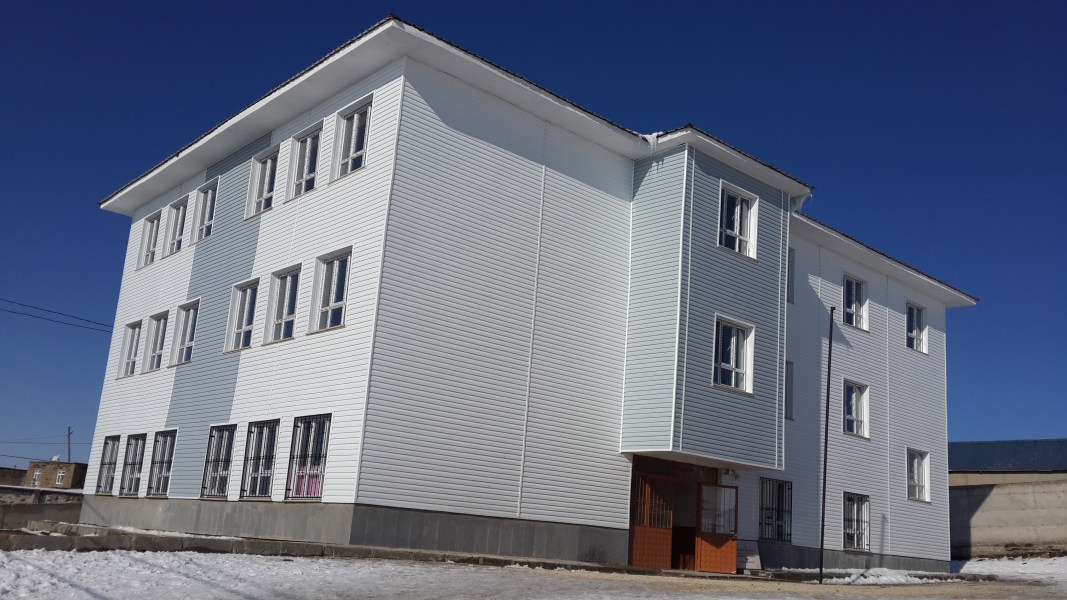         2019-2023 STRATEJİK PLANI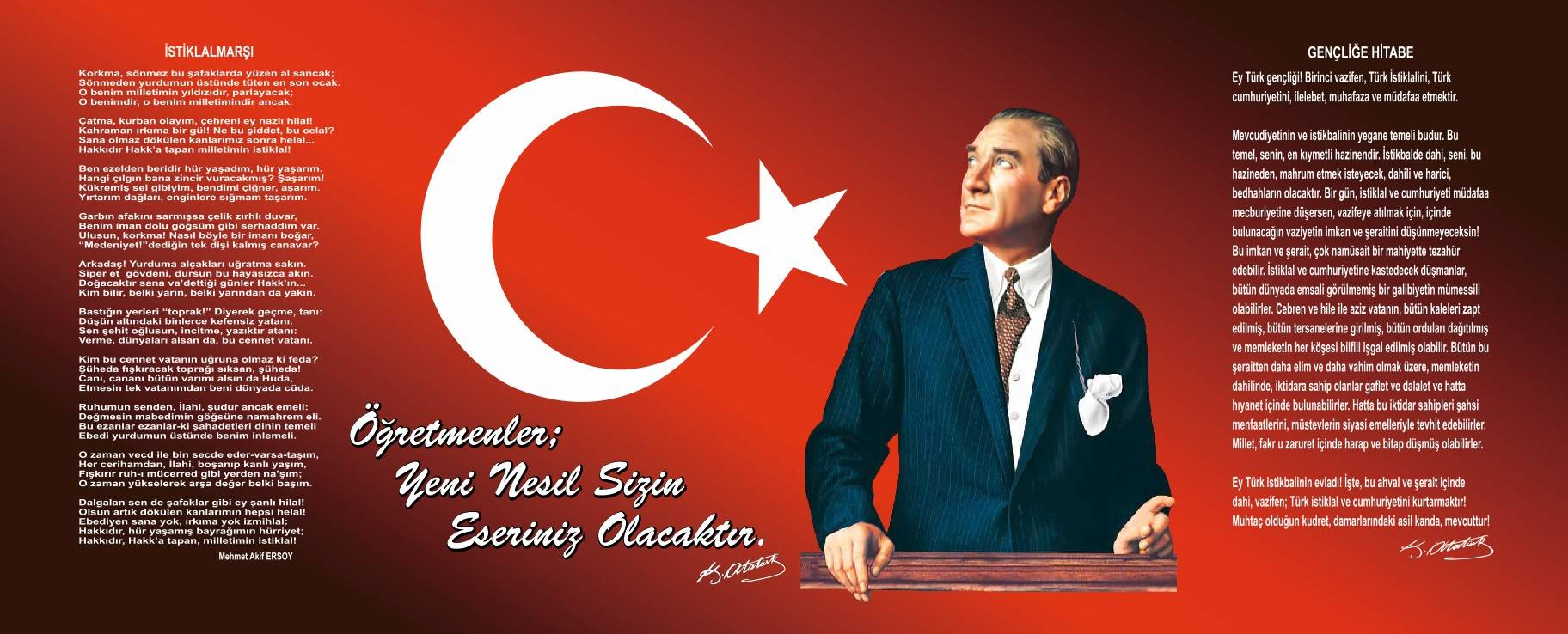 Sunuş: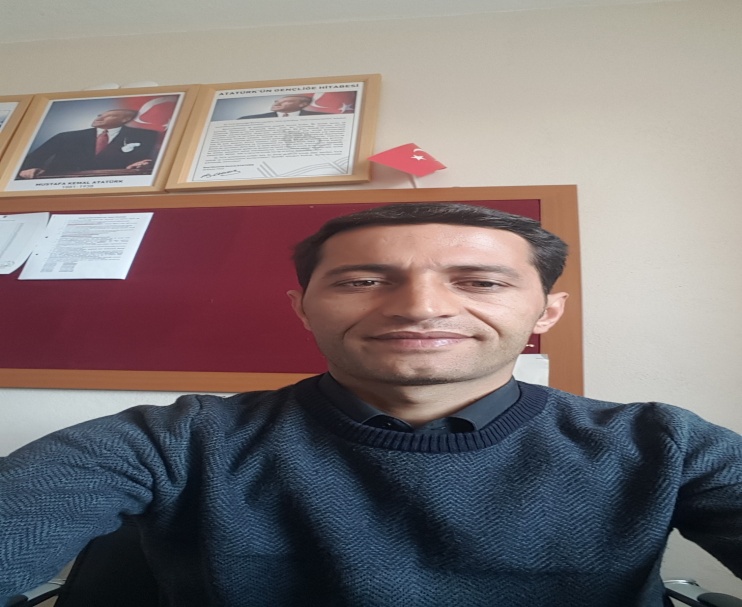 bir rehber olarak kullanılması amaçlanmaktadır.Çağımız dünyasında her alanda yaşanan hızlı gelişmelere paralel olarak eğitimin amaçlarında, yöntemlerinde ve işlevlerinde de değişimin olması vazgeçilmez, ertelenmez ve kaçınılmaz bir zorunluluk haline gelmiştir. Eğitimin her safhasında sürekli gelişime açık, nitelikli insan yetiştirme hedefine ulaşılabilmesi; belli bir planlamayı gerektirmektedir.Kapsamlı ve özgün bir çalışmanın sonucu hazırlanan Stratejik Plan okulumuzun çağa uyumu ve gelişimi açısından tespit edilen ve ulaşılması gereken hedeflerin yönünü doğrultusunu ve tercihlerini kapsamaktadır. Katılımcı bir anlayış ile oluşturulan Stratejik Plânın, okullarımızın eğitim yapısının daha da güçlendirilmesindeBelirlenen stratejik amaçlar doğrultusunda hedefler güncellenmiş ve okulumuzun 2019-2023 yıllarına ait stratejik plânları hazırlanmıştır.Bu anlamda, 2019-2023 dönemi stratejik planının; belirlenmiş aksaklıkların çözüme kavuşturulmasını ve çağdaş eğitim ve öğretim uygulamalarının bilimsel yönleriyle başarıyla yürütülmesini sağlayacağı inancını taşımaktayız. Bu çalışmayı planlı kalkınmanın bir gereği olarak görüyor; planın hazırlanmasında emeği geçen tüm paydaşlara teşekkür ediyor, Okulumuz, İlçemiz, İlimiz ve Ülkemiz eğitim sistemine hayırlı olmasını diliyorum.Ömer KILIÇOkul Müdür V.İçindekilerBÖLÜM I: GİRİŞ ve PLAN HAZIRLIK SÜRECİ2019-2023 dönemi stratejik plan hazırlanması süreci Üst Kurul ve Stratejik Plan Ekibinin oluşturulması ile başlamıştır. Ekip tarafından oluşturulan çalışma takvimi kapsamında ilk aşamada durum analizi çalışmaları yapılmış ve durum analizi aşamasında paydaşlarımızın plan sürecine aktif katılımını sağlamak üzere paydaş anketi, toplantı ve görüşmeler yapılmıştır.Durum analizinin ardından geleceğe yönelim bölümüne geçilerek okulumuzun amaç, hedef, gösterge ve eylemleri belirlenmiştir.Çalışmaları yürüten ekip ve kurul bilgileri altta verilmiştir.STRATEJİK PLAN ÜST KURULUBÖLÜM II: DURUM ANALİZİDurum analizi bölümünde okulumuzun mevcut durumu ortaya konularak neredeyiz sorusuna yanıt bulunmaya çalışılmıştır.Bu kapsamda okulumuzun kısa tanıtımı, okul künyesi ve temel istatistikleri, paydaş analizi ve görüşleri ile okulumuzun Güçlü Zayıf Fırsat ve Tehditlerinin (GZFT) ele alındığı analize yer verilmiştir.Okulun Kısa Tanıtımı :1955 yılında kurumumuz Çanakyayla İlkokulu eğitim-öğretime aktif olarak başlamıştır. 2014 yılına kadar eski binalarda ilkokul olarak eğitim vermiştir. 2014 yılı 1. dönem Kasım ayında yeni binası da yapılarak eğitim-öğretime başlamıştır. Okulumuzun 6. 7.  ve 8. sınıfları 2014 yılından itibaren Adilcevaz YiBO’dan nakil gelmiştir. 2018-2019 eğitim-öğretim yılının 1. Döneminde ise okulumuzun ilkokul kademesi birleştirilmiş sınıfa dönüşmüştür.         Kurumumuz ilk ve ortaokulunda toplam 9 derslik vardır. Ayrıca bir kütüphane, bir spor salonu, bir öğretmenler odası, bir müdür odası, bir müdür yardımcısı odası, dokuz wc, iki depo ve bir kazan dairesi bulunmaktadır.       Kurumumuz 16.000 metre kare alana sahiptir. Bunun yaklaşık 6.000 metre karesi okul bahçesini oluşturmaktadır.       Kurumumuzda mevcut durumda 2 idareci, 9 öğretmen ve 2 hizmetli bulunmaktadır.       Okulumuzda; 08.40 – 15.25 arasında normal eğitim- öğretim yapmaktadır. Okulun Mevcut Durumu: Temel İstatistiklerOkul KünyesiOkulumuzun temel girdilerine ilişkin bilgiler altta yer alan okul künyesine ilişkin tabloda yer almaktadır.Temel Bilgiler Tablosu- Okul KünyesiÇalışan BilgileriOkulumuzun çalışanlarına ilişkin bilgiler altta yer alan tabloda belirtilmiştir.Çalışan Bilgileri Tablosu:Okulumuz Bina ve AlanlarıOkulumuzun binası ile açık ve kapalı alanlarına ilişkin temel bilgiler altta yer almaktadır.Okul Yerleşkesine İlişkin BilgilerSınıf ve Öğrenci BilgileriOkulumuzda yer alan sınıfların öğrenci sayıları alttaki tabloda verilmiştir.Donanım ve Teknolojik KaynaklarımızTeknolojik kaynaklar başta olmak üzere okulumuzda bulunan çalışır durumdaki donanım malzemesine ilişkin bilgiye alttaki tabloda yer verilmiştir.Teknolojik Kaynaklar TablosuGelir ve Gider BilgisiOkulumuzun genel bütçe ödenekleri, okul aile birliği gelirleri ve diğer katkılarda dâhil olmak üzere gelir ve giderlerine ilişkin son iki yıl gerçekleşme bilgileri alttaki tabloda verilmiştir.-PAYDAŞ ANALİZİKurumumuzun temel paydaşları öğrenci, veli ve öğretmen olmakla birlikte eğitimin dışsal etkisi nedeniyle okul çevresinde etkileşim içinde olunan geniş bir paydaş kitlesi bulunmaktadır. Paydaşlarımızın görüşleri anket, toplantı, dilek ve istek kutuları, elektronik ortamda iletilen önerilerde dâhil olmak üzere çeşitli yöntemlerle sürekli olarak alınmaktadır.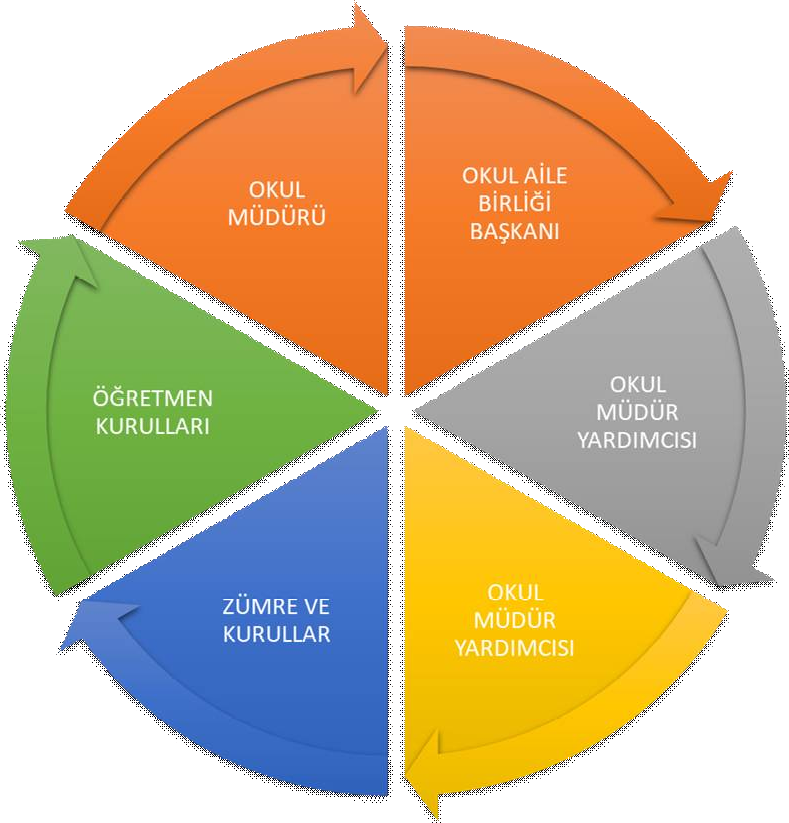 Paydaş anketlerine ilişkin ortaya çıkan temel sonuçlara altta yer verilmiştir.Öğrenci Anketi Sonuçları:Olumlu Yönlerimiz:Öğretmenlerimizle ihtiyaç duyduğumuzda rahatlıkla görüşebilmekteyizOkul müdürü ve idarecilerle ihtiyaç duyduğumuzda rahatlıkla görüşebilmekteyiz 3- Okulumuzda rehberlik servisi bulunmamaktadır.4- Okula ilettiğimiz öneri ve isteklerimizin bir kısmı dikkete alınır. 5- Okulumda kendimi güvende hissediyorum.Okulda öğrencilerle ilgili alınan kararlarda bazen görüşlerimiz alınır.Öğretmenler yeniliğe açık olarak derslerin işlenmesinde çeşitli yöntemler kullanmaktadır. 8- Derslerde çeşitli araç ve gereçler kullanılmaktadır.Teneffüslerde ihtiyaçlarımı giderebiliyorum.Okulun içi ve dışı çok da olmasa temiz tutulmaya çalışılıyor. 11- Okulun binası ve diğer fiziki mekanlar yeterlidir.12- Okulumuzda yeterli miktarda sanatsal ve kültürel faaliyetler düzenlenmelidir.Olumsuz Yönlerimiz:Okulumuzda yeterli temizlik personeli bulunmamaktadır.Okulumuzda rehber öğretmen olmamasından dolayı rehberlik hizmetinden yeterince yararlanamıyoruz.Öğretmen Anketi Sonuçları:Olumlu Yönlerimiz:Okulumuzda alınan kararlar çalışanların katılımıyla alınırKurumdaki tüm duyurular çalışanlara zamanında iletilir ve her türlü ödüllendirmede adil olma, tarafsızlık ve objektiflik sağlanır. 3- Her türlü ödüllendirmede adil olma, tarafsızlık ve objektiflik esastır.Kendimi okulun değerli bir üyesi olarak görürüm.Çalıştığım okul bana kendimi geliştirme imkanı tanımaktadır7- Okulda çalışanlara yönelik sosyal ve kültürel faaliyetler düzenlenir. 8- Okulda öğretmenler arasında ayrım yapılmamaktadır.9- Okulumuzda yerelde ve toplum üzerinde olumlu bir etki bırakacak çalışmalar yapılmaktadır. 10- Yöneticilerimiz yaratıcı ve yenilikçi düşüncelerin üretilmesini teşvik etmektedir11- Yöneticiler okul vizyonunu, stratejilerini, iyileştirmeye açık alanlarını çalışanlarıyla paylaşır 12- Okulumuzda sadece öğretmenlerin kullanımına tahsis edilmiş yerler az da olsa yeterlidir.13- Alanıma ilişkin yenilik ve gelişmeleri takip eder ve kendimi güncellerim.Olumsuz Yönlerimiz:YOK.Veli Anketi Sonuçları:Olumlu Yönlerimiz:1- İhtiyaç duyduğumuzda idare ile rahatlıkla görüşebilmekteyiz. 2- Duyuruları zamanında öğrenmekteyizİstek ve dileklerimiz dikkate alınmaktadır.Öğretmenlerimiz yeniliğe açık olarak derslerin işlenişinde çeşitli yöntem ve teknikler kullanmaktadırlar. 5- Okulda güvenlik önlemleri alınmaktadır.Okulda bizleri ilgilendiren kararlarda görüşlerimiz dikkate alınır.E okul veli bilgilendirme sistemi ile okulun internet sayfasını takip ediyorum. 8- Çocuklarımızın okulu sevdiğini düşünüyorum.9- Okul her zaman temiz ve bakımlı tutulmaya çalışılmaktadır.Olumsuz Yönlerimiz:Profesyonel rehberlik hizmeti alamamaktayızPersonel yetersizliğinden tam hijyen sağlanamamaktadır.Öğrenci Anketi Sonuçları:GZFT (Güçlü, Zayıf, Fırsat, Tehdit) AnaliziOkulumuzun temel istatistiklerinde verilen okul künyesi, çalışan bilgileri, bina bilgileri, teknolojik kaynak bilgileri ve gelir gider bilgileri ile paydaş anketleri sonucunda ortaya çıkan sorun ve gelişime açık alanlar iç ve dış faktör olarak değerlendirilerek GZFT tablosunda belirtilmiştir. Dolayısıyla olguyu belirten istatistikler ile algıyı ölçen anketlerden çıkan sonuçlar tek bir analizde birleştirilmiştir.Kurumun güçlü ve zayıf yönleri donanım, malzeme, çalışan, iş yapma becerisi, kurumsal iletişim gibi çok çeşitli alanlarda kendisinden kaynaklı olan güçlülükleri ve zayıflıkları ifade etmektedir ve ayrımda temel olarak okul müdürü/müdürlüğü kapsamından bakılarak iç faktör ve dış faktör ayrımı yapılmıştır.İçsel FaktörlerGüçlü YönlerZayıf YönlerDışsal FaktörlerFırsatlarTehditlerGelişim ve Sorun AlanlarıGelişim ve sorun alanları analizi ile GZFT analizi sonucunda ortaya çıkan sonuçların planın geleceğe yönelim bölümü ile ilişkilendirilmesi ve buradan hareketle hedef, gösterge ve eylemlerin belirlenmesi sağlanmaktadır.Gelişim ve sorun alanları ayrımında eğitim ve öğretim faaliyetlerine ilişkin üç temel tema olan Eğit ime Erişim, Eğitimde Kalite ve kurumsal Kapasite kullanılmıştır. Eğitime erişim, öğrencinin eğitim faaliyetine erişmesi ve tamamlamasına ilişkin süreçleri; Eğitimde kalite, öğrencinin akademik başarısı, sosyal ve bilişsel gelişimi ve istihdamı da dâhil olmak üzere eğitim ve öğretim sürecinin hayata hazırlama evresini; Kurumsal kapasite ise kurumsal yapı, kurum kültürü, donanım, bina gibi eğitim ve öğretim sürecine destek mahiyetinde olan kapasiteyi belirtmektedir.Gelişim ve sorun alanlarına ilişkin GZFT analizinden yola çıkılarak saptamalar yapılırken yukarıdaki tabloda yer alan ayrımda belirtilen temel sorun alanlarına dikkat edilmesi gerekmektedir.Gelişim ve Sorun AlanlarımızBÖLÜM III: MİSYON, VİZYON VE TEMEL DEĞERLEROkul Müdürlüğümüzün Misyon, vizyon, temel ilke ve değerlerinin oluşturulması kapsamında öğretmenlerimiz, öğrencilerimiz, velilerimiz, çalışanlarımız ve diğer paydaşlarımızdan alınan görüşler, sonucunda stratejik plan hazırlama ekibi tarafından oluşturulan Misyon, Vizyon, Temel Değerler; Okulumuz üst kurulana sunulmuş ve üst kurul tarafından onaylanmıştır.MİSYONUMUZ            Türkçeyi ve bir yabancı dili etkili bir biçimde öğrenmelerini kullanmalarını sağlamayı, öğrencileri ilgi ve yeteneklerine göre bir üst öğrenime hazırlamayı, kendine güvenen, katılımcı, araştırmacı, kendisiyle ve çevresiyle barışık bireyler yetiştirmeyi, çağdaş ve modern eğitim imkânlarını öğrencinin eğitimine sunmaktır. VİZYONUMUZ       Atatürk’ün getirdiği laik, demokratik, çağdaş eğitimi hedefleyen, üreten, çalışmalarnı projelendiren, sanatta, sporda, kültürel ve bilimsel faaliyetlerde öncü olmayı ilke edinen, bugünü yarının gözleriyle gören nesiller yetiştirmektir.TEMEL DEĞERLERİMİZÖnce İnsan,Karşılıklı güven ve dürüstlük,Sabırlı, hoşgörülü ve kararlılık,Adaletli performans değerlendirme,Kendisiyle ve çevresiyle barışık olma,Yetkinlik, üretkenlik, ve girişimcilik ruhuna sahip olmak,Doğa ve çevreyi koruma bilinci,Sorumluluk duygusu ve kendine güven bilincini kazandırma.BÖLÜM IV: AMAÇ, HEDEF VE EYLEMLERTEMA I: EĞİTİM VE ÖĞRETİME ERİŞİMEğitim ve öğretime erişim okullaşma ve okul terki, devam ve devamsızlık, okula uyum ve oryantasyon, özel eğitime ihtiyaç duyan bireylerin eğitime erişimi, yabancı öğrencilerin eğitime erişimi ve hayatboyu öğrenme kapsamında yürütülen faaliyetlerin ele alındığı temadır.Stratejik Amaç 1:Kayıt bölgemizde yer alan çocukların okullaşma oranlarını artıran, öğrencilerin uyum ve devamsızlık sorunlarını gideren etkin bir yönetim yapısı kurulacaktır.Stratejik Hedef 1.1. Kayıt bölgemizde yer alan çocukların okullaşma oranları artırılacak ve öğrencilerin uyum ve devamsızlık sorunları da giderilecektir.Performans GöstergeleriOkulumuzda örgün ve yaygın eğitimin her kademesinde başta dezavantajlı bireyler olmak üzere, tüm bireylerin eğitim ve öğretime etkin katılımının artırılması planlanmaktadır. Bu nedenle eğitim ve öğretime katılımın artırılması ve tüm bireylere adil şartlarda sunulması hedeflenmektedir.Kız çocuklarının okullaşma oranlarına bakıldığında okulumuzda %100 ile istenen düzeydedir.Bu hedefin gerçekleşmesi ile örgün öğretimin her kademesinde okullaşma oranlarının ve hayat boyu öğrenmeye katılımın artması, devamsızlığın azalması, özellikle kız öğrenciler ve engelliler olmak üzere özel politika gerektiren grupların eğit ime erişim olanaklarının artması, özel öğretim kurumlarının payının artması hedeflenmektedir.EylemlerTEMA II: EĞİTİM VE ÖĞRETİMDE KALİTENİN ARTIRILMASIEğitim ve öğretimde kalitenin artırılması başlığı esas olarak eğitim ve öğretim faaliyetinin hayata hazırlama işlevinde yapılacak çalışmaları kapsamaktadır.Bu tema altında akademik başarı, sınav kaygıları, sınıfta kalma, ders başarıları ve kazanımları, disiplin sorunları, öğrencilerin bilimsel, sanatsal, kültürel ve sportif faaliyetleri ile istihdam ve meslek edindirmeye yönelik rehberlik ve diğer mesleki faaliyetler yer almaktadır.Stratejik Amaç 2:Öğrencilerimizin gelişmiş dünyaya uyum sağlayacak şekilde donanımlı bireyler olabilmesi için eğitim ve öğretimde kalite artırılacaktır.Stratejik Hedef 2.1. Öğrenme kazanımlarını takip eden ve velileri de sürece dâhil eden bir yönetim anlayışı ile öğrencilerimizin akademik başarıları ve sosyal faaliyetlere etkin katılımı artırılacaktır.Performans GöstergeleriEylemlerTEMA III: KURUMSAL KAPASİTEStratejik Amaç 3:Eğitim ve öğretim faaliyetlerinin daha nitelikli olarak verilebilmesi için okulumuzun kurumsal kapasitesi güçlendirilecektir.Stratejik Hedef 3.1.Performans GöstergeleriKurumumuzun görev alanına giren konularda, faaliyetlerini etkin bir şekilde yürütebilmesi ve nitelikli ürün ve hizmet üretebilmesi için güçlü bir insan kaynağına sahip olması gerekmektedir. Bu bağlamda okulumuzun beşeri altyapısının güçlendirilmesi hedeflenmektedir.2018 yılı verilerine göre okulumuzda Eğitim Öğretim Hizmetleri Sınıfında 01.01.2019 tarihi itibarı ile okulumuzda toplam 2 yönetici görev yapmaktadır.2018 yılı içerisinde mahalli olarak gerçekleştirilen eğitim faaliyetlerine 4 öğretmen, katılmıştır. Görevlerinde üstün başarı gösteren yönetici, öğretmen ve personel mevzuatta belirlenen kriterler doğrultusunda işlem yapılmaktadır.Temizlik ve hijyen konusunda imkanlar ölçüsünde gerekli çalışmalar yapılmaktadır.İş Güvenliği mevzuat doğrultusunda uygulanmaktadır. Okul güvenliği için gerekli tedbirler alınmıştır, nöbetçi öğretmenler ve müdür yardımcısı okul giriş ve çıkışlarını sürekli kontrol altında tutmaktadır.EylemlerBÖLÜM: MALİYETLENDİRME2019-2023 Stratejik Planı Faaliyet/Proje Maliyetlendirme TablosuBÖLÜM: İZLEME VE DEĞERLENDİRMEOkulumuz Stratejik Planı izleme ve değerlendirme çalışmalarında 5 yıllık Stratejik Planın izlenmesi ve 1 yıllık gelişim planın izlenmesi olarak ikili bir ayrıma gidilecektir.Stratejik planın izlenmesinde 6 aylık dönemlerde izleme yapılacak denetim birimleri, il ve ilçe millî eğitim müdürlüğü ve Bakanlık denetim ve kontrollerine hazır halde tutulacaktır.Yıllık planın uygulanmasında yürütme ekipleri ve eylem sorumlularıyla aylık ilerleme toplantıları yapılacaktır. Toplantıda bir önceki ayda yapılanlar ve bir sonraki ayda yapılacaklar görüşülüp karara bağlanacaktır.Üst Kurul BilgileriÜst Kurul BilgileriEkip BilgileriEkip BilgileriAdı SoyadıUnvanıAdı SoyadıUnvanıÖmer KILIÇOkul Müdür V.  Feyzanur KALENDERMüdür YardımcısıTuba ÇETİNÖğretmanBaki Can ÖMERBEYOĞLUÖğretmenElif DUYMAZÖğretmenMuhammed Ali PARLAKÖğretmenFatma KEPENEKÖğretmenEbru ÇAKMAKÖğretmenİbrahim AKKUŞOkul Aile Bir Başk.  Eda Nur GÜRLÜÖğretmenAydın ÇİÇEKOkul Aile Bir. ÜyeGül Nida KATIMOĞULLARIÖğretmenİli : Bitlisİli : Bitlisİli : Bitlisİli : Bitlisİlçesi: Adilcevazİlçesi: Adilcevazİlçesi: Adilcevazİlçesi: AdilcevazAdres:Çanakyayla KöyüÇanakyayla KöyüÇanakyayla KöyüCoğrafi Konum (link):Coğrafi Konum (link):38° 54' 4.8384'' Kuzey ve 42° 42' 4.0680'' 38° 54' 4.8384'' Kuzey ve 42° 42' 4.0680'' Telefon Numarası:0434 325 11 00 0434 325 11 00 0434 325 11 00 Faks Numarası:Faks Numarası:e- Posta Adresi:canakyaylaiöo@meb.k12.trcanakyaylaiöo@meb.k12.trcanakyaylaiöo@meb.k12.trWeb sayfası adresi:Web sayfası adresi:http://canakyaylaiöo.meb.k12.trhttp://canakyaylaiöo.meb.k12.trKurum Kodu:  İlkokul:705606Ortaokul:759602  İlkokul:705606Ortaokul:759602  İlkokul:705606Ortaokul:759602Öğretim Şekli:Öğretim Şekli:Tam GünTam GünOkulun Hizmete Giriş Tarihi : İlkokul 1955                                            Ortaokul 2014Okulun Hizmete Giriş Tarihi : İlkokul 1955                                            Ortaokul 2014Okulun Hizmete Giriş Tarihi : İlkokul 1955                                            Ortaokul 2014Okulun Hizmete Giriş Tarihi : İlkokul 1955                                            Ortaokul 2014Toplam Çalışan Sayısı:Toplam Çalışan Sayısı:1313Öğrenci Sayısı:Kız3737Öğretmen SayısıKadın88Öğrenci Sayısı:Erkek5656Öğretmen SayısıErkek33Öğrenci Sayısı:Toplam9393Öğretmen SayısıToplam1111Derslik Başına Düşen Öğrenci SayısıDerslik Başına Düşen Öğrenci SayısıDerslik Başına Düşen Öğrenci Sayısı: 11Şube Başına Düşen Öğrenci SayısıŞube Başına Düşen Öğrenci SayısıŞube Başına Düşen Öğrenci Sayısı:24Öğretmen Başına Düşen Öğrenci SayısıÖğretmen Başına Düşen Öğrenci SayısıÖğretmen Başına Düşen Öğrenci Sayısı: 9Şube Başına 30’dan Fazla Öğrencisi Olan Şube SayısıŞube Başına 30’dan Fazla Öğrencisi Olan Şube SayısıŞube Başına 30’dan Fazla Öğrencisi Olan Şube Sayısı:-Öğrenci Başına Düşen Toplam Gider MiktarıÖğrenci Başına Düşen Toplam Gider MiktarıÖğrenci Başına Düşen Toplam Gider Miktarı-Öğretmenlerin Kurumdaki Ortalama Görev SüresiÖğretmenlerin Kurumdaki Ortalama Görev SüresiÖğretmenlerin Kurumdaki Ortalama Görev Süresi4 YılUnvanErkekKadınToplamOkul Müdürü ve Müdür Yardımcısı112Sınıf Öğretmeni22Okul Öncesi Öğretmeni11Branş Öğretmeni246Rehber Öğretmen---İdari Personel---Yardımcı Personel112Güvenlik Personeli---Toplam Çalışan Sayıları4913Okul BölümleriOkul BölümleriÖzel AlanlarVarYokOkul Kat SayısıZemin+2Çok Amaçlı SalonXDerslik Sayısı9Çok Amaçlı SahaXDerslik Alanları (m2)49KütüphaneXKullanılan Derslik Sayısı9Fen LaboratuvarıXŞube Sayısı9Bilgisayar LaboratuvarıXİdari Odaların Alanı (m2)13İş AtölyesiXÖğretmenler Odası (m2)13Beceri AtölyesiXOkul Oturum Alanı (m2)640PansiyonXOkul Bahçesi (Açık Alan)(m2)1890Okul Kapalı Alan (m2)1280Sanatsal, bilimsel ve sportif amaçlı toplam alan (m2)100Kantin (m2)-Tuvalet Sayısı10SINIFIKızErkekToplamSINIFIKızErkekToplamAnasınıf A49135/A47111/A2-26/A69152/A729  7/A19103/A4598/A77144A2810Akıllı Tahta Sayısı-TV Sayısı-Masaüstü Bilgisayar Sayısı-Yazıcı Sayısı2Taşınabilir Bilgisayar Sayısı6Fotokopi Makinası Sayısı1Projeksiyon Sayısı3İnternet Bağlantı Hızı16 MbpsYıllarGelir MiktarıGider Miktarı2016--2017--ÖğrencilerDevamsızlık olayının hiç olmamasıÇalışanlarKurum çalışanlrının deneyimli ve işbirliğine yatkın olmasıVelilerVeli profilinin iyi olmasıBina ve YerleşkeOkulun köyün merkezinde olmasıDonanımBilgi ve iletişim teknolojilerinin eğitim ve öğretim süreçlerinde kullanılmasıBütçeElektrik, su ve yakacak ihtiyacının karşılanmasıYönetim SüreçleriYeniliğe ve gelişime açık insan kaynağıİletişim SüreçleriGüçlü bilişim ve elektronik bilgi sistemlerinin etkin kullanımıÖğrencilerAkıllı tahta uygulamasına geçilememesiÇalışanlarHizmet içi eğitimlerin etkinliğinin istenen düzeyde olmamasıVelilerOukulumuzda rehber öğretmen olmamasıBina ve YerleşkeOkul bakçesinin ortaokul ile müşterek olmasıDonanımSınıflarda akıllı tahta olmaması.BütçeOkulun kendi bütçesinin olmamasıYönetim SüreçleriGeçmiş yıllara ait veri, bilgi ve belgelere ulaşılabilmesine imkânsağlayacak bir arşivleme sisteminin bulunmamasıİletişim SüreçleriBilgi teknolojileri sınıfının işlevini yitirmesi.PolitikMevzuatta günün yaklaşım ve ihtiyaçlarına uygun gerçekleştirilendeğişimler. Bakanlığımızca görevde yükselme ve kariyer basamakları vb. konulardaki geliştirilen politikalarEkonomikİlçemizin turizm açısından önemli bir değer olmasıSosyolojikVelilerin sosyo ekonomik düzeyleriTeknolojike-öğrenme, e-akademi, e-okul, eba uzem internet olanaklarıMevzuat-YasalMilli Eğitim Bakanlığı 2019-2023 Stratejik Plan Hazırlık ProgramıEkolojikÇevrenin korunması ve kirlenmenin önlenmesi konusunda alınacaktedbirlerin bir bütünlük içinde tespiti ve uygulanmasıPolitikEğitim politikalarında yaşanan değişimlerin eğitim kalitesini olumsuz etkilemesiEkonomikİl merkezine uzaklık nedeniyle sosyal faaliyetlere katılımın düşüklüğüSosyolojikİki okulun aynı bahçede olmasıTeknolojikSürekli gelişen ve değişen teknolojileri takip etme zorunluluğundan doğanmaddi kaynak sorunuEkolojikÇevre korunmasına ve kirliliğine ilişkin karar ve önlemlerin zamanında alıınamamasıEğitime ErişimEğitimde KaliteKurumsal KapasiteOkullaşma OranıÖğretim YöntemleriKurumsal İletişimOkula Devam/ DevamsızlıkSosyal,	Kültürel	veFiziksel GelişimKurumsal YönetimOkula Uyum, OryantasyonSınıf TekrarıBina ve YerleşkeÖzel	Eğitime	İhtiyaç	DuyanBireylerİstihdam Edilebilirlik veYönlendirmeDonanımYabancı ÖğrencilerDers araç gereçleriTemizlik, HijyenHayatboyu Öğrenmeİş Güvenliği, Okul GüvenliğiTaşıma ve servis1.TEMA: EĞİTİM VE ÖĞRETİME ERİŞİM1.TEMA: EĞİTİM VE ÖĞRETİME ERİŞİM1Okul öncesi eğitimde okullaşma2Devam devamsızlık.3Okula uyum, oryantasyon4Kız çocukları başta olmak üzere özel politika gerektiren grupların eğitime erişimi5Özel eğitime ihtiyaç duyan bireylerin uygun eğitime erişimi2.TEMA: EĞİTİM VE ÖĞRETİMDE KALİTE2.TEMA: EĞİTİM VE ÖĞRETİMDE KALİTE1Öğretim yöntemleri2Eğitim öğretim sürecinde sanatsal, sportif ve kültürel faaliyetler Okuma kültürü3Öğretmenlere yönelik hizmetiçi eğitimler4Eğitsel değerlendirme ve tanılama5Öğrencilere yönelik oryantasyon faaliyetleri6Üstün yetenekli öğrencilere yönelik eğitim öğretim hizmetleri başta olmak üzere özel eğitim Hayat boyu rehberlik hizmeti7Zararlı alışkanlıklar8Sınıf tekrarı9Ders araç ve gereçleri3.TEMA: KURUMSAL KAPASİTE3.TEMA: KURUMSAL KAPASİTE1Çalışma ortamları ile sosyal, kültürel ve sportif ortamların iş motivasyonunu sağlayacak biçimde düzenlenmesi2Çalışanların ödüllendirilmesi3Atama ve görevde yükselmelerde liyakat ve kariyer esasları ile performansın dikkate alınması, kariyer yönetimi4Hizmetiçi eğitim kalitesi5Öğretmenlere yönelik fiziksel alan yetersizliği6Okul ve kurumların sosyal, kültürel, sanatsal ve sportif faaliyet alanlarının yetersizliği7Donatım eksiklerinin giderilmesi8Okullardaki fiziki durumun özel eğitime gereksinim duyan öğrencilere uygunluğu9İnşaat ve emlak çalışmalarının yapılmasındaki zamanlama10Eğitim, çalışma, konaklama ve sosyal hizmet ortamlarının kalitesinin artırılması11Temizlik ve hijyen12İş ve okul güvenliğiNoPERFORMANS GÖSTERGESİMevcutHEDEFHEDEFHEDEFHEDEFHEDEFNoPERFORMANS GÖSTERGESİ201820192020202120222023PG.1.1.aKayıt bölgesindeki öğrencilerden okula kayıt yaptıranların oranı (%)100100100100100100PG.1.1.bİlkokul birinci sınıf öğrencilerinden en az bir yıl okul öncesi eğitim almış olanların oranı (%)9095959598100PG.1.1.c.Okula yeni başlayan öğrencilerden oryantasyon eğitimine katılanların oranı (%)9095100100100100PG.1.1.d.Bir eğitim ve öğretim döneminde 20 gün ve üzeri devamsızlık yapan öğrenci oranı (%)0,500000PG.1.1.e.Bir eğitim ve öğretim döneminde 20 gün ve üzeri devamsızlık yapan yabancı öğrenci oranı (%)000000PG.1.1.f.Okulun özel eğitime ihtiyaç duyan bireylerin kullanımına uygunluğu (0-1)011111NoEylem İfadesiEylem İfadesiEylem İfadesiEylem İfadesiEylem İfadesiEylem İfadesiEylem SorumlusuEylem Tarihi1.1.1.Kayıt	bölgesindeyapılacaktır.yeralanöğrencilerintespitiçalışmasıOkul Stratejik Plan Ekibi01 Eylül-20 Eylül1.1.2Devamsızlık yapan öğrencilerin tespiti ve erken uyarı sistemi için çalışmalar yapılacaktır.Devamsızlık yapan öğrencilerin tespiti ve erken uyarı sistemi için çalışmalar yapılacaktır.Devamsızlık yapan öğrencilerin tespiti ve erken uyarı sistemi için çalışmalar yapılacaktır.Devamsızlık yapan öğrencilerin tespiti ve erken uyarı sistemi için çalışmalar yapılacaktır.Devamsızlık yapan öğrencilerin tespiti ve erken uyarı sistemi için çalışmalar yapılacaktır.Devamsızlık yapan öğrencilerin tespiti ve erken uyarı sistemi için çalışmalar yapılacaktır.Müdür Yardımcısı01 Eylül-20 Eylül1.1.3Devamsızlık yapan öğrencilerin velileri ile özel aylık  toplantı ve görüşmeler yapılacaktır.Devamsızlık yapan öğrencilerin velileri ile özel aylık  toplantı ve görüşmeler yapılacaktır.Devamsızlık yapan öğrencilerin velileri ile özel aylık  toplantı ve görüşmeler yapılacaktır.Devamsızlık yapan öğrencilerin velileri ile özel aylık  toplantı ve görüşmeler yapılacaktır.Devamsızlık yapan öğrencilerin velileri ile özel aylık  toplantı ve görüşmeler yapılacaktır.Devamsızlık yapan öğrencilerin velileri ile özel aylık  toplantı ve görüşmeler yapılacaktır.Rehberlik ServisiHer ayın son haftası1.1.4Okulun özel eğitime ihtiyaç duyan bireylerin kullanımının kolaylaşıtırılması	için	rampa	ve	asansör	eksiklikleritamamlanacaktır.Okulun özel eğitime ihtiyaç duyan bireylerin kullanımının kolaylaşıtırılması	için	rampa	ve	asansör	eksiklikleritamamlanacaktır.Okulun özel eğitime ihtiyaç duyan bireylerin kullanımının kolaylaşıtırılması	için	rampa	ve	asansör	eksiklikleritamamlanacaktır.Okulun özel eğitime ihtiyaç duyan bireylerin kullanımının kolaylaşıtırılması	için	rampa	ve	asansör	eksiklikleritamamlanacaktır.Okulun özel eğitime ihtiyaç duyan bireylerin kullanımının kolaylaşıtırılması	için	rampa	ve	asansör	eksiklikleritamamlanacaktır.Okulun özel eğitime ihtiyaç duyan bireylerin kullanımının kolaylaşıtırılması	için	rampa	ve	asansör	eksiklikleritamamlanacaktır.Müdür YardımcısıMayıs 2019NoEylem İfadesiEylem SorumlusuEylem Tarihi1.1.5İlkokula yeni başlayan çocukların okul öncesi eğitim almaları için gerekli çalışmalar yapılacaktır.OkulÖncesi Öğretmeni idarecilerEylül ayının ilk haftası1.1.6Zor	koşullardaki	çocukların,	özellikle	kızların	ve	küçük yerleşim birimlerinde yaşayan çocukların ücretsiz, zorunlu vekaliteli eğitime erişimleri sağlanacaktırTüm personellerEğitim öğretim yılı süresince1.1.7Devamsızlık, sınıf tekrarı ve okuldan erken ayrılma nedenlerinin tespiti için araştırmalar yapılarak gerekli önlemler alınacaktır.Öğretmenler,	idareciler, velilerEğitim öğretim yılı süresinceNoPERFORMANS GÖSTERGESİMevcutHEDEFHEDEFHEDEFHEDEFHEDEFNoPERFORMANS GÖSTERGESİ201820192020202120222023PG.2.1.aÖğrenci başına okunan kitap sayısı253040405050PG.2.1.bSağlıklı ve dengeli beslenme ile ilgili verilen eğitime katılan öğrenci sayısı949395959595PG.2.1.c.Bilim sanat merkezinde yararlanan öğrenci sayısı000000NoEylem İfadesiEylem SorumlusuEylem Tarihi2.1.1.Eğitimin her kademesinde gerçekleştirilen sosyal, sanatsal ve sportif faaliyetler ve bu faaliyetlere katılan öğrenci sayısıArtırılacaktırTüm PaydaşlarEğitim öğretim süresince2.1.2Okul sağlığı ve hijyen konularında öğrencilerin, ailelerin ve çalışanların bilinçlendirilmesine yönelik faaliyetler yapılacaktır. Okulumuzun bu konulara ilişkin değerlendirmelere (Beyaz Bayrak vb.) katılmaları desteklenecektirİdareEğitim öğretim süresince2.1.3Eğitim Bilişim Ağının (EBA) öğrenci, öğretmen ve ilgili bireyler tarafından kullanımını artırmak amacıyla tanıtım faaliyetleri gerçekleştirilecek ve EBA’nın etkin kullanımının sağlanması için öğretmenlere hizmetiçi eğitimle verilecektir.İdareSeminer Çalışmalarında2.1.4Bilim sanat merkezinde yararlanan öğrenci sayısının artırılmasına çalışılacaktır.ÖğretmenlerEğitim öğretim süresinceNoPERFORMANS GÖSTERGESİMevcutHEDEFHEDEFHEDEFHEDEFHEDEFNoPERFORMANS GÖSTERGESİ201820192020202120222023PG.3.1.aLisansüstü eğitimi tamamlayan personel sayısı011111PG.3.2.bMahalli HİE’ye katılan yönetici, öğretmen ve personel sayısı455666PG.3.3.c.Norm kadro doluluk oranı%95100100100100100PG.3.4.d.Asil yönetici sayısının toplam yönetici sayısına oranı (%)101111NoEylem İfadesiEylem İfadesiEylem İfadesiEylem İfadesiEylem SorumlusuEylem Tarihi3.1.1.Yönetici, öğretmen ve diğer personellerin kişisel ve mesleki gelişimi için, yıllık merkezi veya mahalli hizmetiçi eğitimfaaliyetlerinden en az birine katılımı sağlanacaktır.Yönetici, öğretmen ve diğer personellerin kişisel ve mesleki gelişimi için, yıllık merkezi veya mahalli hizmetiçi eğitimfaaliyetlerinden en az birine katılımı sağlanacaktır.Yönetici, öğretmen ve diğer personellerin kişisel ve mesleki gelişimi için, yıllık merkezi veya mahalli hizmetiçi eğitimfaaliyetlerinden en az birine katılımı sağlanacaktır.Yönetici, öğretmen ve diğer personellerin kişisel ve mesleki gelişimi için, yıllık merkezi veya mahalli hizmetiçi eğitimfaaliyetlerinden en az birine katılımı sağlanacaktır.İdareEğitim öğretim süresince3.1.2Bilgi birikimi ve tecrübe paylaşımını artırmak amacıyla kurum/kuruluş ve STK’larla insan kaynaklarının geliştirilmesi kapsamında yapılan ortak faaliyetlere katılımcı sayısıartırılacaktır.Bilgi birikimi ve tecrübe paylaşımını artırmak amacıyla kurum/kuruluş ve STK’larla insan kaynaklarının geliştirilmesi kapsamında yapılan ortak faaliyetlere katılımcı sayısıartırılacaktır.Bilgi birikimi ve tecrübe paylaşımını artırmak amacıyla kurum/kuruluş ve STK’larla insan kaynaklarının geliştirilmesi kapsamında yapılan ortak faaliyetlere katılımcı sayısıartırılacaktır.Bilgi birikimi ve tecrübe paylaşımını artırmak amacıyla kurum/kuruluş ve STK’larla insan kaynaklarının geliştirilmesi kapsamında yapılan ortak faaliyetlere katılımcı sayısıartırılacaktır.İdareEğitim öğretim süresince3.1.3Başarılı	yönetici sağlanacaktırveöğretmenlerinödüllendirilmesiİdareDönem Sonunda3.1.4İl genelindeki öğretmen zümre toplantılarına okul yöneticilerinden birinin katılımı sağlanacak, alınan kararlar diğer öğretmenlerin gelişimine katkı sağlamak amacıylaokul/kurumların web sayfalarında yayınlanacaktır.İl genelindeki öğretmen zümre toplantılarına okul yöneticilerinden birinin katılımı sağlanacak, alınan kararlar diğer öğretmenlerin gelişimine katkı sağlamak amacıylaokul/kurumların web sayfalarında yayınlanacaktır.İl genelindeki öğretmen zümre toplantılarına okul yöneticilerinden birinin katılımı sağlanacak, alınan kararlar diğer öğretmenlerin gelişimine katkı sağlamak amacıylaokul/kurumların web sayfalarında yayınlanacaktır.İl genelindeki öğretmen zümre toplantılarına okul yöneticilerinden birinin katılımı sağlanacak, alınan kararlar diğer öğretmenlerin gelişimine katkı sağlamak amacıylaokul/kurumların web sayfalarında yayınlanacaktır.İdareDönem BaşındaKaynak Tablosu20192020202120222023ToplamGenel Bütçe000000Valilikler ve Belediyelerin Katkısı000000Diğer (Okul Aile Birlikleri)000000TOPLAM